Western Australia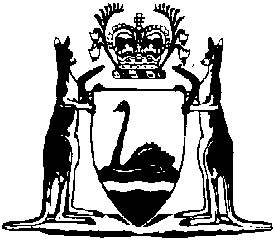 Perth Parking Management Act 1999Perth Parking Management Amendment Regulations 2024Western AustraliaPerth Parking Management Amendment Regulations 2024Contents1.	Citation	12.	Commencement	13.	Regulations amended	14.	Schedule 2 amended	1Perth Parking Management Act 1999Perth Parking Management Amendment Regulations 2024Made by the Governor in Executive Council.1.	Citation		These regulations are the Perth Parking Management Amendment Regulations 2024.2.	Commencement		These regulations come into operation as follows —	(a)	regulations 1 and 2 — on the day on which these regulations are published on the WA legislation website;	(b)	the rest of the regulations — on 1 July 2024.3.	Regulations amended		These regulations amend the Perth Parking Management Regulations 1999.4.	Schedule 2 amended		In Schedule 2 in the Table delete item 11 and insert:K. COLLERAN, Clerk of the Executive Council11.a facility that has more than 5 parking bays for the use of vehicles (excluding a bay set aside for the exclusive use of vehicles referred to in any of items 2 to 10 and 12 to 14) —(a)	for each motor cycle bay; nil(b)	for each bay (excluding a bay that is on a carriageway) that is available to the public for use without time constraints; 1 223.20(c)	for each bay that is on a carriageway; 1 124.60(d)	for each bay that is available to the public and in which 50% of the vehicles being parked stay for less than 4 hours and at least 90% stay for less than 6 hours; 1 124.60(e)	for each other bay 1 278.20